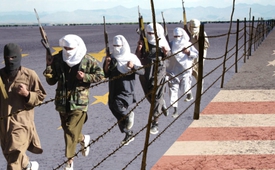 Protegerse del Terrorismo ¿es sólo legítimo para los EE.UU.?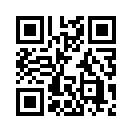 Según datos de la ONU, la guerra en Siria ha conducido al hecho de que desde 2011 unos doce millones de personas se encuentren huyendo de la guerra...Según datos de la ONU, la guerra en Siria ha conducido al hecho de que desde 2011 unos doce millones de personas se encuentren huyendo de la guerra. Alemania ya ha acogido a varios cientos de miles llegados entre otros desde el país en guerra. Los EE.UU., por el contrario, han acogido hasta ahora tan sólo a 1.900 sirios. Para el año 2016, el gobierno de Obama ha anunciado su intención de acoger a 10.000 sirios, pero la oposición republicana se opone a ello, justificando su negativa a hacerlo de la siguiente forma, en palabras del diputado Mc Caul: &quot;No puedo apoyar una política que [prepara una tubería de llegada de] yihadistas hacia los Estados Unidos.&quot; El candidato presidencial Donald Trump se manifiesta a su vez de la siguiente manera: &quot;Este es quizás el mayor caballo de Troya de todos los tiempos&quot;. Se trata pues, en realidad, de una gigantesca maniobra de engaño a la población autóctona. Así que resulta irresponsable dejar entrar a miles de hombres jóvenes y fuertes, ya que entre ellos podrían encontrarse, de hecho, muchos extremistas o terroristas del IS. Estas advertencias sobre la amenaza terrorista que supone dicha inmigración masiva, fueron hechas incluso ya antes de los ataques ocurridos en París. Pero lo que no es racional ni responsable para los políticos norteamericanos ¿ha de serlo para Europa?
 
El politólogo y estratega militar estadounidense Thomas P. M. Barnett ya puso las cartas boca arriba en declaraciones de 2004, al afirmar que la intención es que: Europa debe dejar entrar hasta el año 2050 en lugar de “sólo” los 300.000 inmigrantes al año actuales, una cantidad de 1,5 millones anuales.
Mediante la mescolanza forzada de las diversas razas y culturas se persigue la creación de una población dócil y sumisa, que se deje conducir sin resistencia a un Orden Mundial global. 
 
Todavía estamos a tiempo de exponer públicamente al mundo estos planes malintencionados y a los ingenieros sociales que los promueven. Sólo así podremos ponerlos en evidencia haciendo que la gente desconfíe de ellos y neutralizando sus planes.
 
Por eso es necesario que difundas noticias de este tipo mientras nos quede tiempo para hacerlo.de Author ???Fuentes:Buch von Thomas P.M. Barnett: &quot;The Pentagon's New Map&quot;( &quot;Des Pentagons neue Landkarte&quot;) www.kla.tv/6526
www.abendblatt.de/politik/article206334615/Amerikas-Angst-vor-den-Fluechtlingen.html
http://derstandard.at/2000025916393/US-Republikaner-fordern-Fluechtlingsstopp
www.heise.de/tp/artikel/46/46294/1.html
www.faz.net/aktuell/politik/fluechtlingskrise/rekordzahlen-im-september-taeglich-kommen-bis-zu-10-000-fluechtlinge-13829653.htmlEsto también podría interesarle:---Kla.TV – Las otras noticias ... libre – independiente – no censurada ...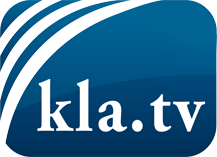 lo que los medios de comunicación no deberían omitir ...poco escuchado – del pueblo para el pueblo ...cada viernes emisiones a las 19:45 horas en www.kla.tv/es¡Vale la pena seguir adelante!Para obtener una suscripción gratuita con noticias mensuales
por correo electrónico, suscríbase a: www.kla.tv/abo-esAviso de seguridad:Lamentablemente, las voces discrepantes siguen siendo censuradas y reprimidas. Mientras no informemos según los intereses e ideologías de la prensa del sistema, debemos esperar siempre que se busquen pretextos para bloquear o perjudicar a Kla.TV.Por lo tanto, ¡conéctese hoy con independencia de Internet!
Haga clic aquí: www.kla.tv/vernetzung&lang=esLicencia:    Licencia Creative Commons con atribución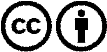 ¡Se desea la distribución y reprocesamiento con atribución! Sin embargo, el material no puede presentarse fuera de contexto.
Con las instituciones financiadas con dinero público está prohibido el uso sin consulta.Las infracciones pueden ser perseguidas.